 DECLARAÇÃO DE INEXISTÊNCIA DE CONFLITO DE INTERESSES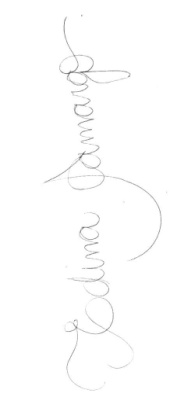             Os autores abaixo assinados do manuscrito intitulado “Barriers and facilitators to bicycle use for transport and leisure among adults” declaram a Revista Brasileira de Atividade Física e Saúde a inexistência de conflito de interesses em relação ao presente artigo.Curitiba, 20 de fevereiro, 2014 – Paraná - Brasil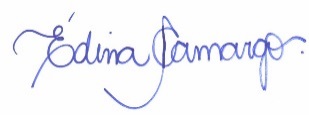 Edina Maria de Camargo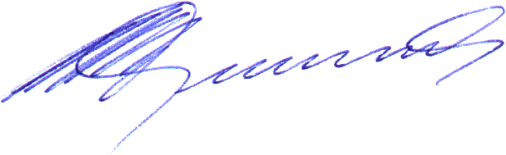 Rogério César Fermino, MSc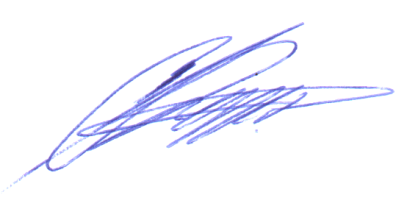 Ciro Romelio Rodrigues Añez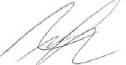 Rodrigo Siqueira Reis, PhD